 11st World Original Commodity Expo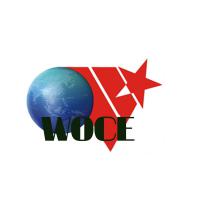  Registration FormNote:Please attached your business license and relevant qualification certificates.Corporation/Institution Name Address Enterprise Registration Number Contact’s nameTitle Contact’s telephoneFax Mobile  Postal Code Website E-mailType of Enterprise□Retailer  □Dealer  □Wholesaler  □Importer & Exporter  □Producer  □ Others  □Retailer  □Dealer  □Wholesaler  □Importer & Exporter  □Producer  □ Others  □Retailer  □Dealer  □Wholesaler  □Importer & Exporter  □Producer  □ Others  Company Introduction                                      Seal:Year/Month/Day                                     Seal:Year/Month/Day                                     Seal:Year/Month/Day                                     Seal:Year/Month/Day